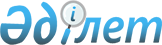 О создании рабочей группы для выработки предложений по совершенствованию норм и нормативов, по которым планируются затраты на содержание государственных органов и учреждений, находящихся в их ведении
					
			Утративший силу
			
			
		
					Распоряжение Премьер-Министра Республики Казахстан от 16 января 2004 года N 12-р. Утратило силу распоряжением Премьер-Министра Республики Казахстан от 23 мая 2007 г. N 135-р

       Сноска. Распоряжение Премьер-Министра РК от 16 января 2004 года N 12-р утратило силу распоряжением Премьер-Министра РК от 23 мая 2007 г. N  135-р .              В целях выработки предложений по совершенствованию норм и нормативов, по которым планируются затраты на содержание государственных органов и учреждений, находящихся в их ведении: 

      1. Создать рабочую группу в следующем составе: Султанов                 - вице-министр экономики и бюджетного 

Бахыт Турлыханович         планирования Республики Казахстан, 

                           руководитель Есенов                   - заместитель директора Департамента 

Сергей Жумагалиевич        планирования расходов государственного 

                           аппарата, обороны, общественного порядка 

                           и безопасности Министерства экономики и 

                           бюджетного планирования Республики 

                           Казахстан, заместитель руководителя Тастанова                - заместитель начальника управления 

Алия Тлепбергеновна        административных расходов государственных 

                           органов Департамента планирования 

                           расходов государственного аппарата, 

                           обороны, общественного порядка и 

                           безопасности Министерства экономики и 

                           бюджетного планирования Республики 

                           Казахстан, секретарь Арпабаев                 - начальник управления финансового 

Бек Каримбекович           регулирования Агентства Республики 

                           Казахстан по информатизации и связи Бетекбаев                - директор Республиканского государствен- 

Азат Амиргумарович         ного казенного предприятия "Производ- 

                           ственное эксплуатационное предприятие" 

                           Министерства энергетики и минеральных 

                           ресурсов Республики Казахстан Евтушенко                - начальник отдела взаимодействия с 

Валентина Васильевна       государственными органами в городе 

                           Астане Агентства Республики Казахстан 

                           по статистике Капияшева                - заместитель заведующего финансово- 

Баглан Аманбаевна          экономическим отделом Управления делами 

                           Президента Республики Казахстан 

                           (по согласованию) Касенбекова              - заместитель начальника Департамента 

Кундузай Аманжоловна       финансов Агентства таможенного контроля 

                           Республики Казахстан Муталипов                - начальник отдела организационной и 

Жанибек Кайридденович      протокольной работы аппарата 

                           Министерства транспорта и коммуникаций 

                           Республики Казахстан Рахметова                - начальник финансового отдела управления 

Сауле Кумековна            территориальной, кадровой и финансовой 

                           работы Департамента административной и 

                           территориальной работы Агентства 

                           Республики Казахстан по регулированию 

                           естественных монополий и защите 

                           конкуренции (по согласованию) Сабанкулов               - директор Департамента правовой и 

Аскар Кабепович            организационной работы Министерства 

                           сельского хозяйства Республики Казахстан Сеитов                   - директор Департамента организационно- 

Галымжан Караканович       финансовой работы Министерства охраны 

                           окружающей среды Республики Казахстан Торгаев                  - первый заместитель начальника 

Мукажан Рымжанович         департамента Комитета национальной 

                           безопасности Республики Казахстан 

                           (по согласованию) Узакбаев                 - старший инспектор по особо важным делам 

Руслан Жалгасбаевич        финансового отдела Финансово-хозяй- 

                           ственного управления Агентства 

                           Республики Казахстан по борьбе с 

                           экономической и коррупционной 

                           преступностью (финансовая полиция) Умурзаков                - исполняющий обязанности заместителя 

Ерлан Рыспекович           директора Департамента экономики и 

                           административно-финансовой деятельности 

                           Министерства информации Республики 

                           Казахстан Уркумбаева               - заместитель начальника управления 

Толкын Женисовна           бухгалтерского учета и планирования 

                           Административного департамента 

                           Министерства финансов Республики 

                           Казахстан Шамшиденов               - заместитель начальника Финансово- 

Сембай Шарипович           хозяйственного управления Агентства 

                           Республики Казахстан по борьбе с 

                           экономической и коррупционной 

                           преступностью (финансовая полиция).       2. Рабочей группе до 1 февраля 2004 года внести на рассмотрение в Правительство Республики Казахстан предложения по совершенствованию норм и нормативов, по которым планируются затраты на содержание государственных органов и учреждений, находящихся в их ведении.       Премьер-Министр 
					© 2012. РГП на ПХВ «Институт законодательства и правовой информации Республики Казахстан» Министерства юстиции Республики Казахстан
				